            1/2 Forests Unit of Inquiry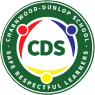    Term 1 Week 9 Home LearningThis term, LSU has been learning about the Amazon rainforest. We have been learning about the fauna,flora and habitats of the rainforest. Below are a range of activities and learning experiences based on living things and how they connect to their environments. As we are looking at the environment, a few tasks involve walking around the neighbourhood with a trusted adult. If this is not possible, children can complete these tasks in the backyard instead. Included are some online resources to add to students’ learning if available in your home.Your child’s home learning should be completed in the workbooks provided last week and any sheets can be glued into this book when completed. Navigating the grid:  DRAFT We recommend that as a family you set the ground rules for your home learning. This will assist you to avoid misunderstandings and to set expectations and routines. The aim is to discuss and write down the positive ways that all participants can be safe and respectful while managing learning at home. Please scroll down for an example that may assist you. You will only need two or three dot points and drawings for each heading.Please remember to keep the activities short (no more than 30 minutes). If it is becoming stressful, then stop, take a break and come back to the task when everyone is feeling refreshed.Balance academic tasks and life skills and physical movement breaks.Our Inquiry Key Questions What is a rainforest? How does climate affect ecosystems?How are living things connected to their environment?Please discuss these inquiry questions with your child/ren. If you have any questions about your child’s learning or want to provide us with updates please email me. dawn.schwalm@ed.act.edu.au 		Inquiry Online Resources Living Things Song: https://www.youtube.com/watch?v=tzN299RpJHA 
Living Things Video: https://www.youtube.com/watch?v=Gy60BqCnTG4 Living vs non-living video & activities: https://www.generationgenius.com/videolessons/living-vs-non-living-things-video-for-kids/#lesson_materialsFollow-Along Drawing/Craft Channel: https://www.youtube.com/user/ArtforKidsHub Playschool Story Time (read alouds) https://iview.abc.net.au/collection/2392 Story Dramatisations (30 minutes approx)  https://iview.abc.net.au/collection/407 Andy’s Safari Adventure (14 minutes each about animals!) https://iview.abc.net.au/show/andy-s-safari-adventures Kid Friendly Info About COVID-19 https://www.abc.net.au/btn/newsbreak/btn-newsbreak-20200323/12082020 Aboriginal Star Mapping https://www.abc.net.au/btn/classroom/aboriginal-astronomy/10523908 Aborignal Place Names: https://www.abc.net.au/btn/classroom/indigenous-place-names/11164046 Maths Resources and ActivitiesMaths - Place Value Party (choose how big numbers will be first) https://www.mathplayground.com/place_value_party.html Maths - Place Value Basketball (choose how big numbers will be first) https://www.topmarks.co.uk/learning-to-count/place-value-basketball 
Oxford Owl Maths Videos (watch the early maths skills ones) https://www.youtube.com/playlist?list=PLB5TN0ac12P_p1yZu7bieuGfK8X5pptza Money Games (choose Australian coins and the task first) https://www.topmarks.co.uk/money/coins-game We are SAFE whenWe wash our hands with cleanser frequentlyWe follow instructionsWe are RESPECTFUL whenWe speak using kind wordsWe put our things way We are a LEARNER whenWe try our bestWe ask questions to find out something newWe’re Going on a Bear Hunt Tally the number of bears or different stuffed animals you see in windows around your neighbourhood.Do you own a toy bear that you could place in your front window?Remember to write and draw this in your work book Scavenger HuntGo for a walk or in your garden and investigate 5 living things.  Explore the different habitats of where your living things live e.g. backyard, in the ground, in a tree.Why do you think they live in that environment?Remember to record this in your work book           Search-a-wordComplete the Amazon word search sheet. Clues are at the bottom of the page. Remember a word search is tricky and not all words are always in the right direction.Remember glue into your workbookPicnic PlannerList what you would need to go on a picnic with your family.Draw what it would look like in your take home book. What will you do with the rubbish? 
If you can, organise the family picnic! You can even just do it in your backyard. You may like to take a photo and send it to me. Play CharadesAct out different animals of the amazon and see if your family can guess what you are.Enviro- EngineerCreate your own mini environment in either your garden or out of recycled materials. It can be a house, a garden, a forest, a building. Who or what will live there? What kind of animals or people live there? What will they need to live there?If you can, take a photo and email it to me. The Magic NumberHow many different ways can you make 15?I made it using 15 + 0 = 15What other ways are there?Use some lego pieces or counters to help you make different combinations.Write them in your home learning book.Create a collageIn your workbook create a rainforest collage. 1.Draw some tree trunks and branches. Colour the leaves on the leaf template( the more leaves you colour the better it will look). 2.Cut and paste the leaves onto the trees to create a background.3.Carefully colour the amazon rainforest animals. Cut and paste the animals where they would live in the forest. There you have it, an amazing art work created entirely by you.Animal InvestigatorLeaf-cutter ants cut pieces of leaf, but they don't actually eat leaves. They take them back to their nest and use them to grow fungus which they use for their food.Complete the All about Leaf Cutter Ants sheetRemember to glue it into your home learning bookLiteracy LivingDuring reading, identify living things in the story and write a list of the living things in stories you read. You can use your take home learning book to record these. Discuss with someone- how do you know they are living things?Discuss: what things does the living need need to live in that environment.Chief SorterDraw as many rainforest animals as you can remember in your Home Learning book. Hint: Some live in the emergent layer,some in the canopy, some in the understorey and some on the forest floor. I can think of 15. How many can you think of?. Word HuntIn your book, keep a tally of how many times you find these words during your reading time. 
AND     THEN     THEY    SAIDWrite out a list of interesting words from your books. BONUS: looks these up in a dictionary or on https://www.dictionary.com/ if you have access.